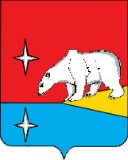 АДМИНИСТРАЦИЯГОРОДСКОГО ОКРУГА ЭВЕКИНОТП О С Т А Н О В Л Е Н И ЕО внесении изменения в Постановление Администрации городского округа Эгвекинот от 30 июля 2021 г. № 356-паВ целях уточнения отдельных положений муниципального правового акта городского округа Эгвекинот, Администрация городского округа ЭгвекинотП О С Т А Н О В Л Я Е Т:Внести в Постановление Администрации городского округа Эгвекинот от                   30 июля 2021 г. № 356-па «О создании комиссии для проведения проверки готовности к отопительному периоду 2021-2022 годов теплоснабжающих и теплосетевых организаций, потребителей тепловой энергии городского округа Эгвекинот» следующее изменение:Приложение 1 «Состав комиссии для проведения проверки готовности к отопительному периоду 2021-2022 годов теплоснабжающих и теплосетевых организаций, потребителей тепловой энергии городского округа Эгвекинот» изложить в редакции согласно приложению к настоящему постановлению.2. Настоящее постановление подлежит обнародованию в местах, определенных Уставом городского округа Эгвекинот, размещению на официальном сайте Администрации городского округа Эгвекинот в информационно-телекоммуникационной сети «Интернет».3. Настоящее постановление вступает в силу со дня его обнародования.4. Контроль за исполнением настоящего постановления возложить на Управление промышленной политики Администрации городского округа Эгвекинот (Абакаров А.М.).                               Приложение                к постановлению Администрации               городского округа Эгвекинот              от 17 сентября 2021 г. № 397-па                             «Приложение 1               к постановлению Администрации               городского округа Эгвекинот               от 30 июля 2021 г. № 356-паСОСТАВкомиссии для проведения проверки готовности к отопительному периоду 2021-2022 годов теплоснабжающих и теплосетевых организаций, потребителей тепловой энергии городского округа Эгвекинотот 17 сентября 2021 г.№ 397 - пап. ЭгвекинотГлава АдминистрацииР.В. КоркишкоПредседатель комиссии:Председатель комиссии:Абакаров Абулмуслим Мутаевич- первый заместитель Главы Администрации – начальник Управления промышленной политики Администрации городского округа Эгвекинот.Заместитель председателя комиссии:Заместитель председателя комиссии:Горностаев Виктор Викторович- заместитель начальника Управления - начальник отдела промышленности, транспорта, связи, ТЭК Управления промышленной политики Администрации городского округа Эгвекинот.Члены комиссии:Члены комиссии:Буров Андрей Александрович-  директор Муниципального унитарного предприятия жилищно-коммунального хозяйства «Иультинское»;Гапоненко Григорий Петрович- директор общества с ограниченной ответственностью                 «Тепло-Рыркайпий»;Глущенко                        Анастасия Сергеевна- консультант отдела градостроительства и архитектуры Управления промышленной политики Администрации городского округа Эгвекинот;Кевкун Вячеслав Викторович- уполномоченный Главы Администрации городского округа Эгвекинот в селе Уэлькаль;Крамскова                         Евгения Юрьевна- советник-эксперт отдела жилищно-коммунального хозяйства Управления промышленной политики Администрации городского округа Эгвекинот;Кондрашин Александр Николаевич- заместитель начальника Управления – начальник отдела жилищно-коммунального хозяйства Управления промышленной политики Администрации городского округа Эгвекинот;Малахова Евгения Владимировна- уполномоченный Главы Администрации городского округа Эгвекинот в селе Рыркайпий;Никулин Алексей Викторович- уполномоченный Главы Администрации городского округа Эгвекинот в селе Амгуэма;Попов Сергей Анатольевич- главный инженер муниципального унитарного предприятия жилищно-коммунального хозяйства «Иультинское»;Ранаутагин Вячеслав Иванович- уполномоченный Главы Администрации городского округа Эгвекинот в селе Конергино;ТутаевВиталий Викторович- директор филиала акционерного общества «Чукотэнерго» Эгвекинотская государственная районная электростанция;Начальники участков Муниципального унитарного предприятия жилищно-коммунального хозяйства «Иультинское» (по согласованию).».